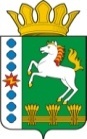 КОНТРОЛЬНО-СЧЕТНЫЙ ОРГАН ШАРЫПОВСКОГО РАЙОНАКрасноярского краяЗаключениена проект Решения Шушенского  сельского Совета депутатов «О внесении изменений и дополнений в Решение Шушенского сельского Совета депутатов от 14.12.2018  № 41-р «О бюджете поселения на 2019 год и плановый период 2020-2021 годов» (в ред. от 22.03.2019 № 4-р, от 23.04.2019 № 6-р, от 10.07.2019 № 17-р, от 15.11.2019 № 8-р)23 декабря  2019 год 			              	                                        №   181Настоящее экспертное заключение подготовлено Контрольно – счетным органом Шарыповского района на основании ст. 157 Бюджетного  кодекса Российской Федерации, ст. 9 Федерального закона от 07.02.2011 № 6-ФЗ «Об общих принципах организации и деятельности контрольно – счетных органов субъектов Российской Федерации и муниципальных образований», ст. 5 Решения Шарыповского районного Совета депутатов от 20.09.2012 № 31/289р «О внесении изменений и дополнений в Решение Шарыповского районного Совета депутатов от 21.06.2012 № 28/272р «О создании Контрольно – счетного органа Шарыповского района» (в ред. от 20.03.2014 № 46/536р, от 25.09.2014 № 51/573р) и в соответствии со стандартом организации деятельности Контрольно – счетного органа Шарыповского района СОД 2 «Организация, проведение и оформление результатов финансово – экономической экспертизы проектов Решений Шарыповского районного Совета депутатов и нормативно – правовых актов по бюджетно – финансовым вопросам и вопросам использования муниципального имущества и проектов муниципальных программ» утвержденного приказом Контрольно – счетного органа Шарыповского района от 16.12.2013 № 29, Соглашения от 20.01.2015 о передаче Контрольно – счетному органу Шарыповского района полномочий Контрольно – счетного органа Шушенского сельсовета по осуществлению внешнего муниципального финансового контроля.Представленный на экспертизу проект Решения Шушенского сельского Совета депутатов «О внесении изменений и дополнений в Решение Шушенского сельского Совета депутатов от 14.12.2019 № 41-р «О внесении изменений в Решение сельского  Совета депутатов  «О бюджете поселения на 2019 год и плановый период 2020-2021 годов» (в ред. от 22.03.2019 № 4-р, от 23.04.2019 № 6-р, от 10.07.2019 № 17-р, от 15.11.2019 № 8-р) направлен в Контрольно-счетный орган Шарыповского района 16 декабря 2019 года. Разработчиком данного проекта Программы является администрация Шушенского сельсовета.Мероприятие проведено 17 декабря 2019 года.В ходе подготовки заключения Контрольно – счетным органом Шарыповского района были проанализированы следующие материалы:- проект Решения Шушенского сельского Совета депутатов «О внесении изменений в Решение Шушенского сельского Совета депутатов от 14.12.2018 № 41-р «О внесении изменений и дополнений в Решение сельского  Совета депутатов  «О бюджете поселения на 2019 год и плановый период 2020-2021 годов»;           -  решение от 14.12.2018 № 41-р «О бюджете поселения на 2019 год и плановый период 2020-2021 годов» (в ред. от 22.03.2019 № 4-р, от 23.04.2019 № 6-р, от 10.07.2019 № 17-р, от 15.11.2019 № 8-р).В результате экспертизы проекта Решения и финансово – экономических обоснований предлагаемых к утверждению увеличений бюджетных ассигнований по расходам бюджета, подтверждающих потребность выделения дополнительных ассигнований в указанных в проекте Решения суммах по средствам бюджетов установлено:Представленным проектом Решения предлагается изменить основные характеристики бюджета поселения на 2019 год и плановый период 2020-2021 годов, внести изменения в текстовую часть и приложения к Решению о бюджете, изложив их в новой редакции в соответствии с представленным проектом Решения.Предлагаемые к утверждению изменения текстовой части Решения о бюджете поселения соответствуют бюджетному законодательству и законодательно установленным полномочиям органов местного самоуправления.Предлагаемые в проекте Решения изменения основных характеристик бюджета поселения на 2019 год представлены в таблице 1.Таблица 1(руб.)Прогнозируемый общий объем доходов бюджета поселения на 2019 год уменьшился в сумме 14 970,80 руб. (0,19%) за счет безвозмездных поступлений из краевого и районного бюджетов.Общий объем расходов бюджета поселения на 2019 год уменьшился в сумме 14 970,80 руб. (0,19%).Анализ изменения расходов бюджета поселения на 2019 годТаблица 2(руб.)По подразделу 0104 «Функционирование Правительства РФ, высших органов исполнительной власти субъектов РФ, местных администраций» увеличение бюджетных ассигнований в сумме 29,00 руб., в том числе:- увеличение в сумме 26 400,00 руб. на региональные выплаты и выплаты, обеспечивающие уровень заработной платы работникам бюджетной сферы не ниже размера минимальной заработной платы (минимального размера оплаты труда) за счет средств краевого бюджета;- увеличение в сумме 7 400,00 руб. на  повышение минимальных размеров (должностных окладов), ставок заработной платы работников бюджетной сферы края, которым предоставляется региональная выплата, и выплату заработной платы отдельным категориям работников бюджетной сферы края в части, соответствующей размерам заработной платы, установленным для целей расчета региональной выплаты, в связи с повышением размеров их оплаты за счет средств краевого бюджета; - уменьшение в сумме 28 771,00 руб. по благоустройству территории администрации Шушенского сельсовета;- уменьшение в сумме 7 200,00 руб. в связи с экономией заработной платы;- увеличение в сумме 2 000,00 руб. на приобретение ГСМ;- увеличение в сумме 200,00 руб., на уплату НДС.По подразделу 0113 «Другие общегосударственные вопросы» уменьшение бюджетных ассигнований в сумме 20 000,00 руб. (47,60%) по формированию земельных участков, изготовление документации объектов недвижимости и на постановку их на кадастровый учет за счет средств районного бюджета.По подразделу 0409 «Дорожное хозяйство» увеличение бюджетных ассигнований в сумме 5 000,20 руб. (0,66%) на капитальный ремонт и ремонт автомобильных дорог общего пользования местного значения за счет средств дорожного фонда Шушенского сельсовета и на содержание автомобильных дорог. Дефицит бюджета и источники финансирования дефицита бюджета поселения на 2019 год остается без изменения. Сумма дефицита бюджета поселения не превышает 10% утвержденного общего годового объема доходов местного бюджета  установленного статьей 92.1 Бюджетного кодекса Российской Федерации.Статья 10 «Дорожный фонд Шушенского сельсовета» излагается в новой редакции:               «Утвердить объем бюджетных ассигнований дорожного фонда Шушенского сельсовета:             - на 2019 год в сумме 809 595,20  рублей, в том числе за счет остатка денежных средств 2018 года  - 11 333,20 руб., за счет акцизов по подакцизным товарам (продукции), производимым на территории Российской Федерации – 142 600,00 рублей, за счет налога на доходы физических лиц 0,0 руб., за счет межбюджетных трансфертов из краевого бюджета – 610 642,00 руб.;              - на 2020 год в сумме 316 515,00 рублей, в том числе за счет акцизов по подакцизным товарам (продукции), производимым на территории Российской Федерации - 135 600,00 рублей, за счет налога на доходы физических лиц 0,00 руб., за счет межбюджетных трансфертов из краевого бюджета - 180 915,00 руб.;             - на 2021 год в сумме 342 067,00 рублей, в том числе за счет акцизов по подакцизным товарам (продукции), производимым на территории Российской Федерации - 154 100,00 рублей, за счет налога на доходы физических лиц 0,00 руб., за счет межбюджетных трансфертов из краевого бюджета - 187 967,00 руб.».      5. Приложения № 1, 4, 5, 6, 7, 9 к Решению излагаются в новой редакции согласно приложениям № 1-6 к проекту Решения.При проверке правильности планирования и составления проекта Решения  нарушений не установлено.            На основании выше изложенного Контрольно – счетный орган  Шарыповского района предлагает депутатам Шушенского сельского Совета принять проект Решения Шушенского сельского Совета депутатов «О внесении изменений и дополнений в Решение Шушенского  сельского Совета депутатов от 14.12.2018 № 41-р «О бюджете поселения на 2019 год и плановый период 2020-2021 годов» (в ред. от 22.03.2019 № 4-р, от 23.04.2019 № 6-р, от 10.07.2019 № 17-р, от 15.11.2019 № 8-р).Председатель Контрольно – счетного органа							Г.В. СавчукАудитор Контрольно – счетного органа							И.В. ШмидтПредыдущая редакция Предлагаемая редакцияИзменение % изменения1) прогнозируемый общий объем доходов бюджета поселения в сумме7 700 498,007 685 527,20- 14 970,8099,812) общий объем расходов бюджета поселения  в сумме7 858 488,237 843 517,43- 14 970,8099,813) дефицит бюджета поселения  в сумме157 990,23157 990,230,000,004) источники финансирования дефицита бюджета поселения  в сумме157 990,23157 990,230,000,00наименование показателя бюджетной классификацииРаздел, подразделпредыдущая редакция предлагаемая редакция отклонение% отк.12345 (4-3)6Общегосударственные вопросы01004 281 042,154 261 071,15-19 971,0099,53функционирование высшего должностного лица субъекта РФ и органа местного самоуправления0102737 037,00737 037,000,00100,00функционирование Правительства РФ, высших органов исполнительной власти субъектов РФ, местных администраций01043 247 729,153 247 758,1529,00100,00обеспечение проведения выборов и референдумов0107244 256,00244 256,00 0,00100,00 резервные фонды011110 000,0010 000,000,00100,00другие общегосударственные вопросы011342 020,0022 020,00-20 000,0052,40Национальная оборона020085 900,0085 900,000,00100,00мобилизационная и вневойсковая подготовка020385 900,0085 900,000,00100,00Национальная безопасность и правоохранительная деятельность030019 987,0019 987,000,00100,00обеспечение пожарной безопасности031019 487,0019 487,000,00100,00другие вопросы в области национальной безопасности и правоохранительной деятельности0314500,00500,000,00100,00Национальная экономика0400774 575,20779 575,405 000,20100,65дорожное хозяйство0409759 575,20764 575,405 000,20100,66Другие вопросы в области национальной экономики041215 000,0015 000,000,00100,00Жилищно - коммунальное хозяйство05001 075 083,881 075 083,880,00100,00коммунальное хозяйство0502162 300,00162 300,000,00100,00благоустройство0503912 783,88912 783,880,00100,00Культура, кинематография08001 584 900,001 584 900,000,00100,00культура08011 584 900,001 584 900,000,00100,00Социальная политика100012 000,0012 000,000,00100,00пенсионное обеспечение100112 000,0012 000,000,00100,00Физическая культура и спорт110025 000,0025 000,000,00100,00массовый спорт110225 000,0025 000,000,00100,00ВСЕГО РАСХОДЫ7 858 488,237 843 517,43-14 970,8099,81